Hoạt động trải nghiệm : Nhặt rau ngót của các bé lớp MGL A4 Các bạn rất hào hứng và thích thú khi được tận tay tuốt từng nhánh rau và biết được rau ngót là loại rau có nhiều vitamin có lợi cho sức khỏe. Qua bài học này giúp bé phát triển tư duy quan sát, khả năng khéo léo. Hình thành cho trẻ thói quen biết giúp đỡ công việc nhà giúp bố mẹ. Dưới đây là một số hình ảnh trong giờ dạy kỹ năng nhặt rau của các bé: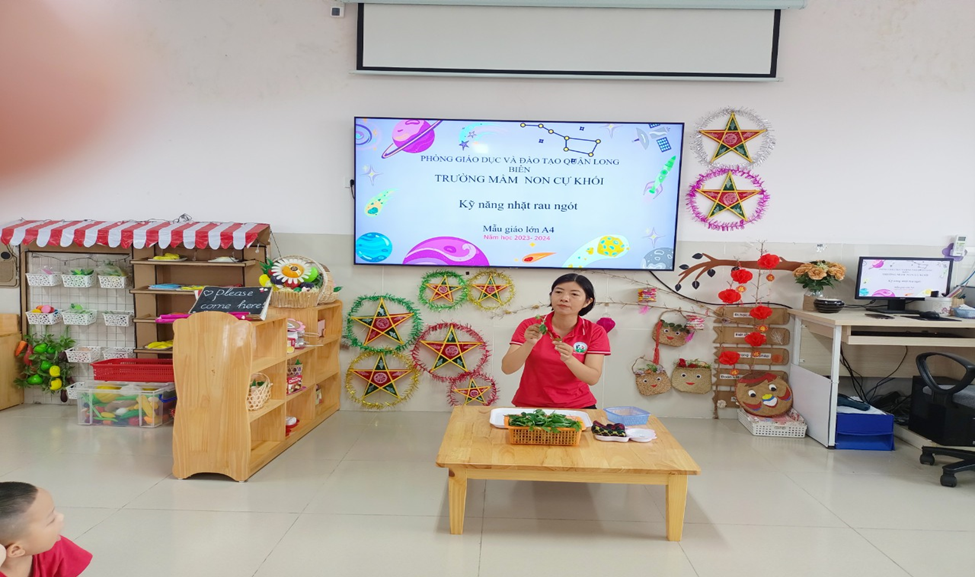 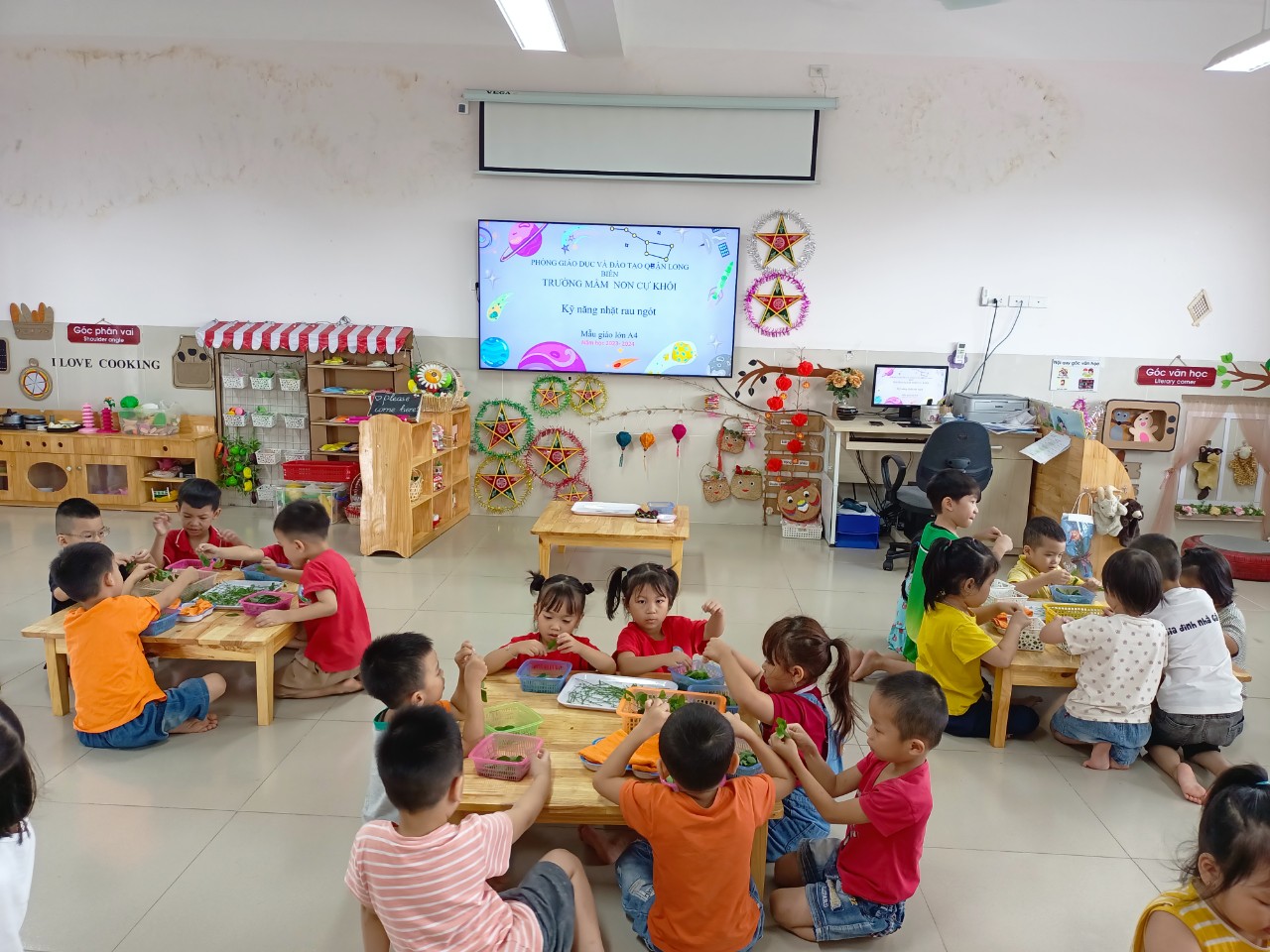 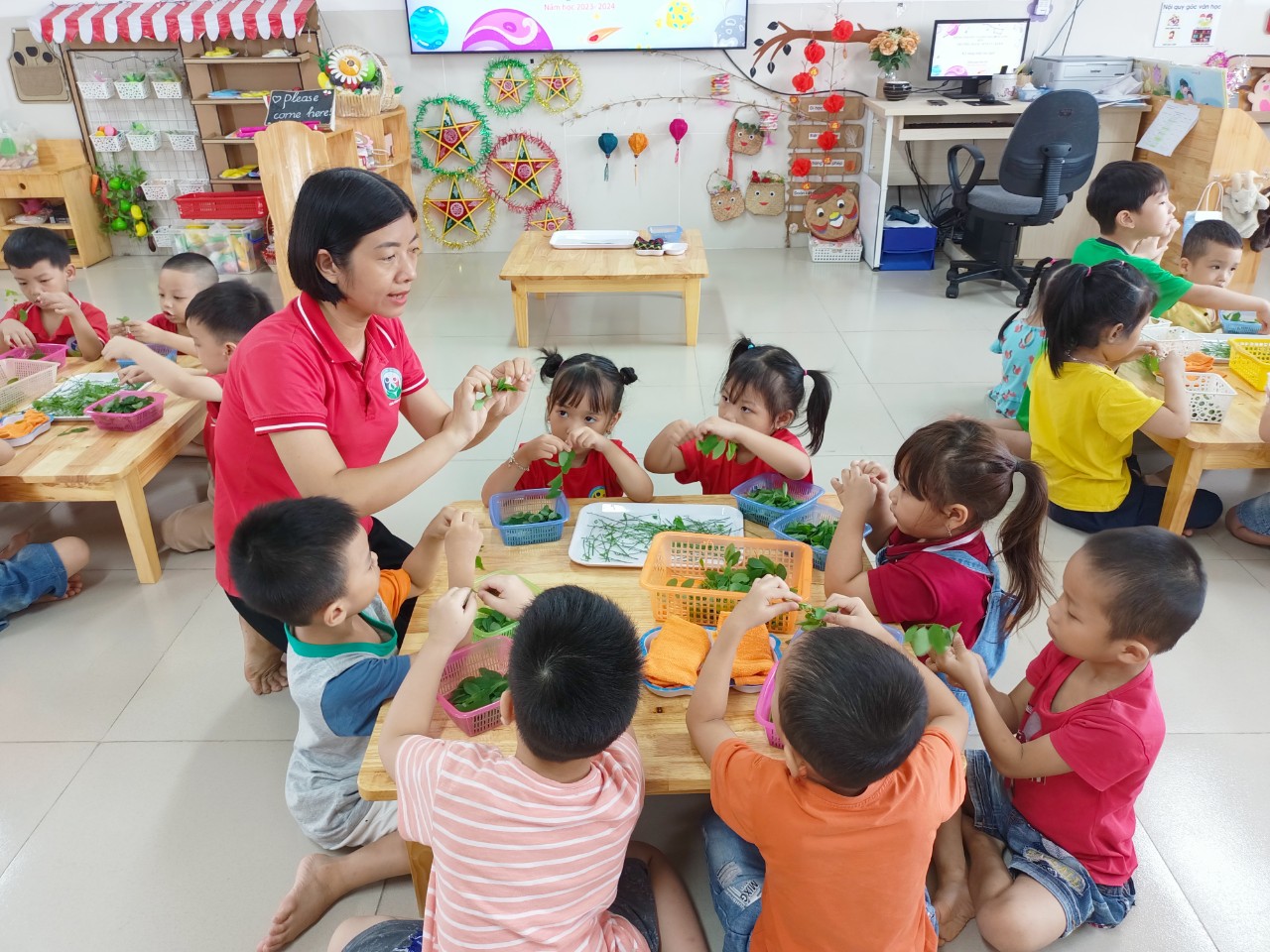 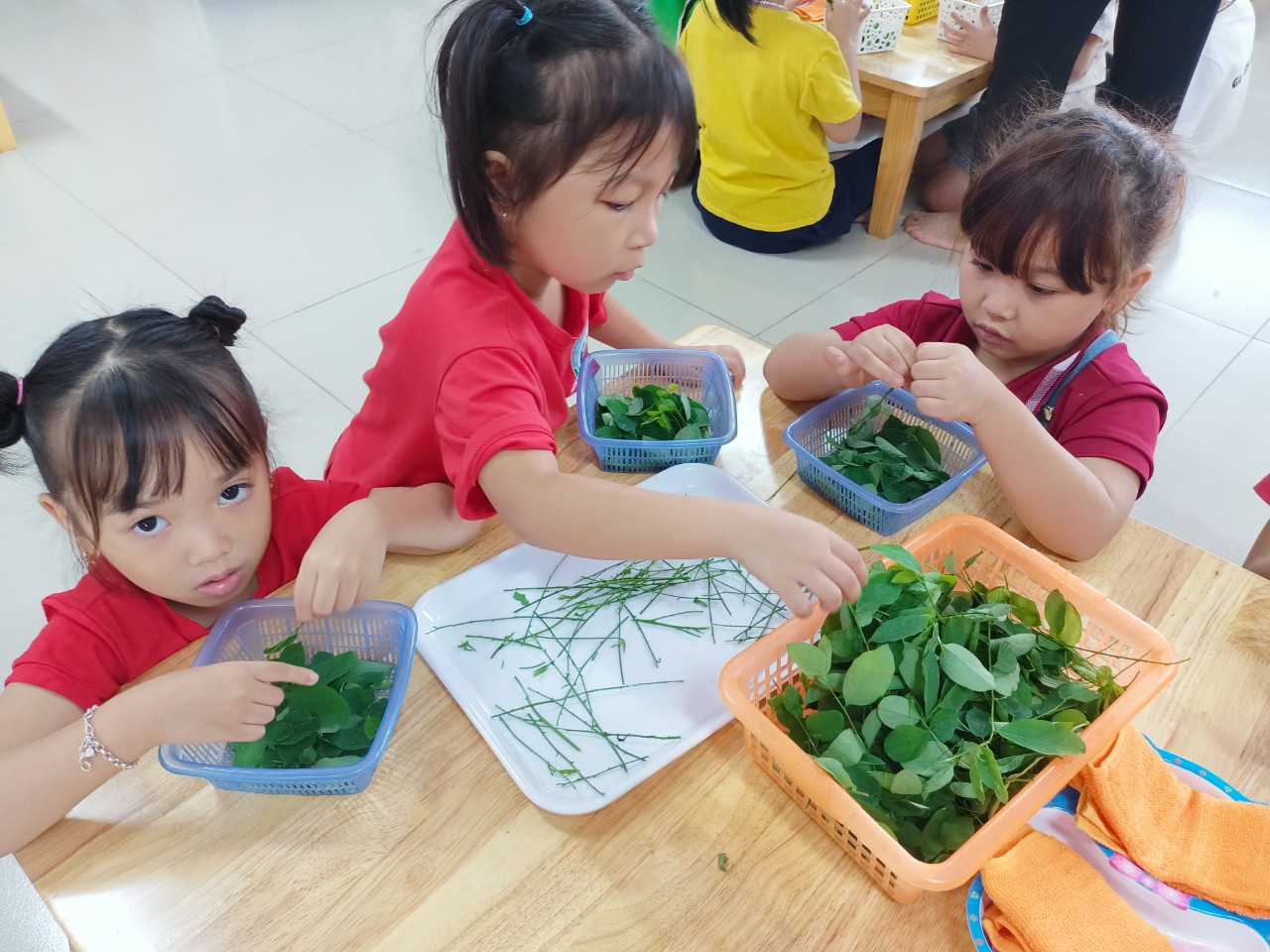 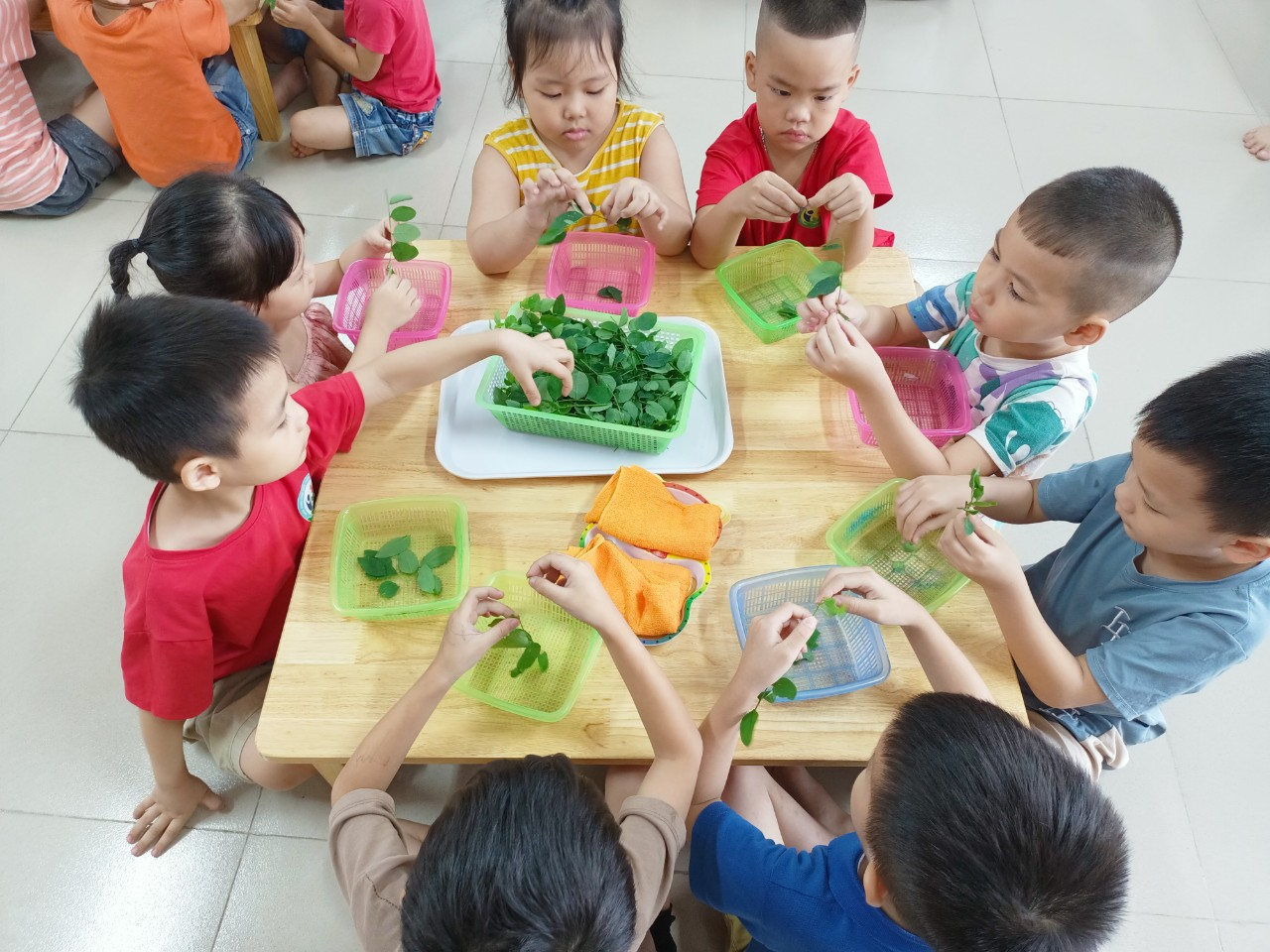 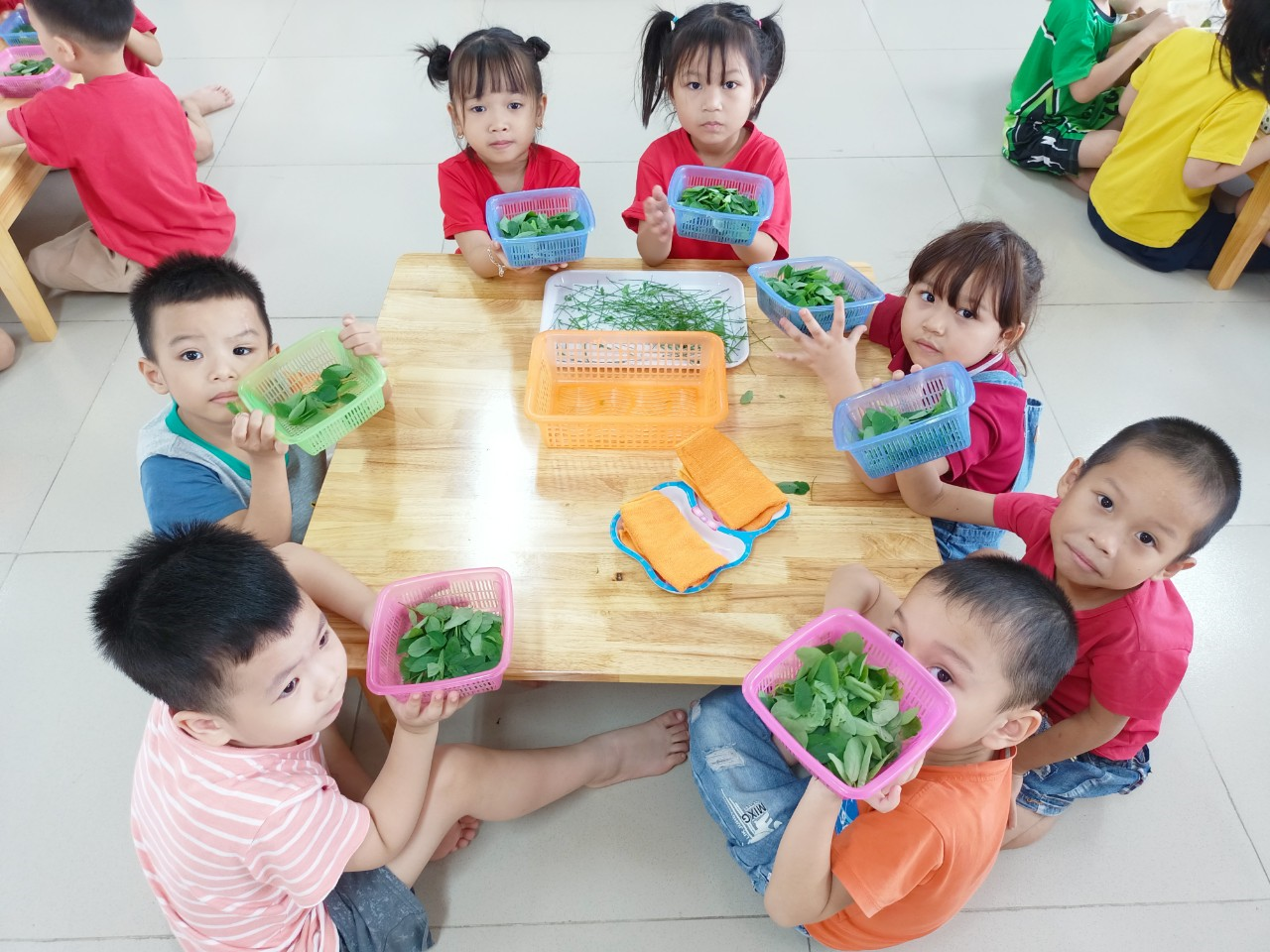 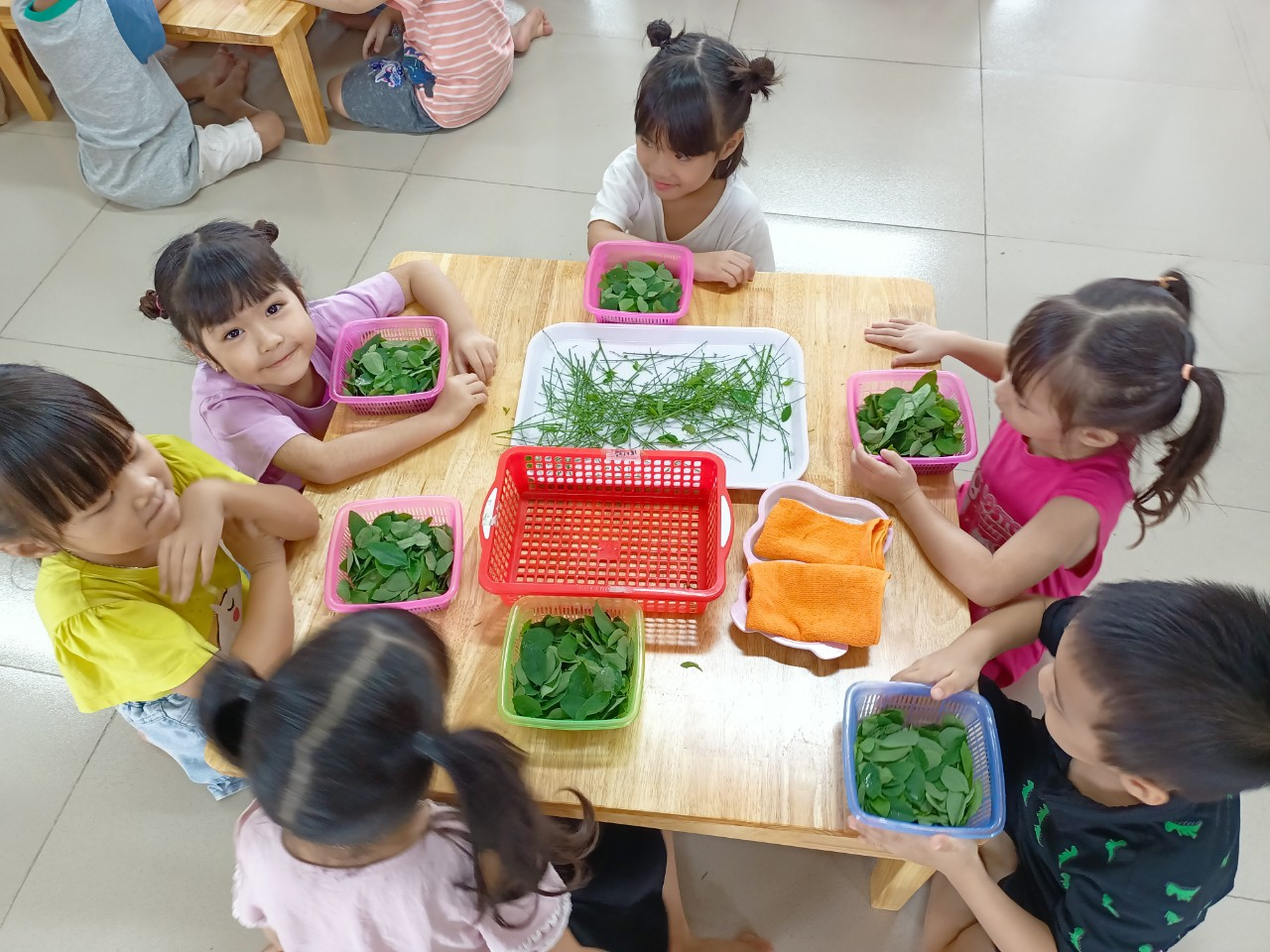 